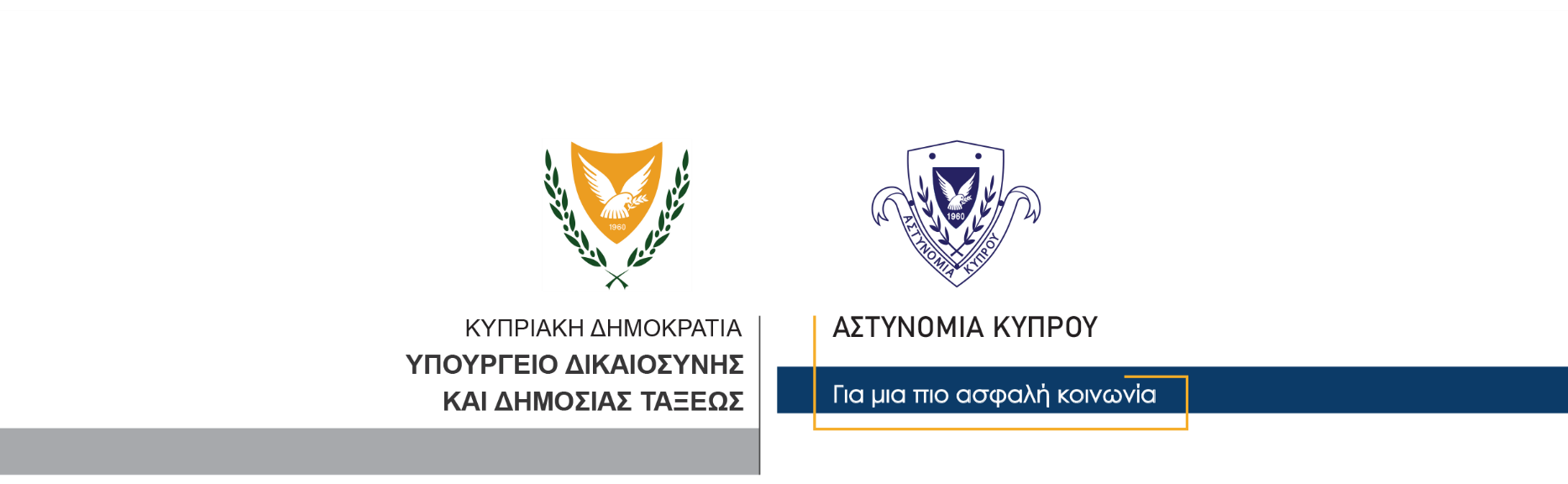 24 Σεπτεμβρίου, 2023  Δελτίο Τύπου 4Ο Wojdak Piotr 48 ετών από την Πολωνία το δεύτερο θύμα της διπλής θανατηφόρας οδικής σύγκρουσης όπου έχασε τη ζωή του και ο Αστυφύλακας Πέτρος Ελευθερίου από τη ΛάρνακαΣε θανατηφόρα οδική σύγκρουση που σημειώθηκε στις 7:40 μ.μ. της 22ας Σεπτεμβρίου, 2023 έχασαν τη ζωή τους ο Αστυφύλακας Πέτρος Ελευθερίου, του Αστυνομικού Σταθμού Ορόκλινης καθώς επίσης και ο Wojdak Piotr 48 ετών από την Πολωνία, κάτοικος Παραλιμνίου.Συγκεκριμένα μετά από πληροφορία για πρόσωπο το οποίο κινείτο πεζό στον αυτοκινητόδρομο Αγίας Νάπας -  Ριζοελιάς, μετέβησαν στο σημείο μέλη του Αστυνομικού Σταθμού Ορόκλινης του Ειδικού Ουλαμού Μοτοσικλετιστών. Όταν το εν λόγω πρόσωπο εντοπίστηκε στον αυτοκινητόδρομο, ο αστυφύλακας Πέτρος Ελευθερίου στάθμευσε το περιπολικό στη λωρίδα ασφαλείας και στην προσπάθειά του να απομακρύνει τον πεζό εκτός του δρόμου, κάτω από συνθήκες οι οποίες διερευνώνται και οι δύο παρασύρθηκαν από διερχόμενο όχημα με οδηγό 45χρονο. Και τα δυο πρόσωπα μεταφέρθηκαν με ασθενοφόρο στο Γενικό Νοσοκομείο Λάρνακας όπου υπέκυψαν στα τραύματά τους. Ο 45χρονος οδηγός του αυτοκινήτου υποβλήθηκε σε έλεγχο αλκοτέστ και ναρκοτέστ με αρνητικό αποτέλεσμα. Σήμερα το πρωί διενεργήθηκαν οι νεκροτομές στις σορούς των Ελευθερίου και Wojdak, όπου σύμφωνα με τον ιατροδικαστή Νικόλα Χαραλάμπους, ο θάνατος τους οφείλεται σε πολυτραυματισμό συνεπεία τροχαίου δυστυχήματος.  Η Τροχαία Αρχηγείου και Λάρνακας συνεχίζουν τις εξετάσεις.		    Κλάδος ΕπικοινωνίαςΥποδιεύθυνση Επικοινωνίας Δημοσίων Σχέσεων & Κοινωνικής Ευθύνης